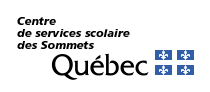 Résultats des lectures de CO2 du Centre de services scolaire des Sommets Semaine du 22 au 26 avril 2024Nombre d’écoles concernées : 41Nombre de classes concernées : 721Tableau CO2Tableau température N.B. Ces données agrégées nous sont fournies par Nova Biomatique, l’un des fournisseurs des lecteurs de CO2 pour le ministère de l’Éducation, selon les paramètres de lecture et de calcul déterminés par ce dernier.Nombre de classesPourcentageConcentrations moyennes inférieures à 1 000 ppm49068.0%Concentrations moyennes entre
1 000 et 1 500 ppm20929.0%Concentrations moyennes entre
1 500 et 2 000 ppm223.1%Concentrations moyennes supérieures à 2 000 ppm00.0%Semaine du 
22 avril 2024Moyenne des températures hebdomadaires de l’ensemble des lecteurs21.5°CNombre de locaux ayant une température moyenne hebdomadaire inférieure à 20 °C40Nombre de locaux ayant une température moyenne hebdomadaire entre 20 °C et 26 °C681Nombre de locaux ayant une température moyenne hebdomadaire supérieure à 26 °C0